МИНИСТЕРСТВО ЗДРАВООХРАНЕНИЯ РЕСПУБЛИКИ ДАГЕСТАНГБУ РД «РЕСПУБЛИКАНСКИЙ ЦЕНТР ОБЩЕСТВЕННОГО ЗДОРОВЬЯ И МЕДИЦИНСКОЙ ПРОФИЛАКТИКИ»Памятка для родителей. КОРЬ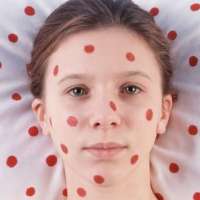          Корь – вирусная инфекция, для которой характерна очень высокая восприимчивость. Если человек не был привит от этой инфекции, то после контакта с больным заражение происходит практически в 100% случаев. Вирус кори отличается очень высокой летучестью. Вирус может распространяться по вентиляционным трубам и шахтам лифтов – одновременно заболевают дети, проживающие на разных этажах дома.            Период от контакта с больным корью и до проявления первых признаков болезни длится от 7 до 14 дней. Заболевание начинается с выраженной головной боли, слабости, повышения температуры до 40 градусов С. Чуть позднее к этим симптомам присоединяются насморк, кашель и практически полное отсутствие аппетита. Очень характерно для кори появление конъюнктивита, которое проявляется светобоязнью, слезотечением, резким покраснением глаз, а в последующем – появлением гнойного отделяемого. Эти симптомы продолжаются от 2 до 4 дней. На 4-й день заболевания появляется сыпь, которая выглядит как мелкие красные пятнышки различных размеров со склонностью к слиянию. Сыпь возникает на лице и голове (особенно характерно ее появление за ушами) и распространяется по всему телу на протяжении 3-4 дней. Для кори очень характерно то, что сыпь оставляет после себя пигментацию (темные пятнышки, сохраняющиеся несколько дней), которая исчезает в той же последовательности, как появлялась сыпь.            При заболевании корью могут возникать довольно серьезные осложнения. В их число входят: воспаление легких (пневмония), воспаление среднего уха (отит), а иногда и такое грозное осложнение, как энцефалит (воспаление мозга). Необходимо помнить о том, что после перенесенной кори на протяжении достаточно продолжительного периода времени (до 2-х месяцев) отмечается угнетение иммунитета, поэтому нужно оберегать его от чрезмерных перегрузок, по возможности – от контакта с больными людьми. После кори развивается стойкий пожизненный иммунитет. Все переболевшие корью становятся невосприимчивы к этой инфекции.Если Ваш ребенок все же заболел, необходимо:срочно обратиться за медицинской помощью (вызвать врача из поликлиники или в случае тяжелого состояния вызвать скорую медицинскую помощь);не посещать поликлинику самостоятельно, а дождаться врача;до прихода врача свести контакты с родственниками до минимума;при кашле и чихании прикрывать рот и нос, используя носовой платок или салфетку;чаще мыть руки водой с мылом или использовать спиртосодержащие средства для очистки рук;использовать средства защиты органов дыхания (например, маску или марлевую повязку).О том, что существует такая болезнь как корь, многие уже успели подзабыть. Но ситуация изменилась. По данным управления Роспотребнадзора на территории Тюменской области зарегистрированы случаи заболевания корью. Следовательно, значительно возрастает вероятность инфицирования не имеющих иммунитета к кори жителей, а также способствует созданию условий для распространения заболевания корью среди населения.Необходимо помнить, что корь является острым инфекционным заболеванием с высоким уровнем восприимчивости. Проблема распространения заболевания состоит в том, что корь довольно трудно диагностировать на ранних этапах. Первыми проявлениями болезни являются высокая температура и покраснение горла. Понятно, что такие же симптомы характерны также гриппу и ОРВИ. Отличительные признаки кори – светобоязнь и сыпь. Но они появляются через 3-4 дня после заражения. Не последнюю роль играет и ошибочное представление о кори, как о легком заболевании. Вместе с тем установлено, что осложнения (пневмония, отит, энцефалит, эпилептические припадки) наступают у каждого 15 заболевшего корью ребенка. В ряде случаев после перенесенного заболевания наступает потеря слуха.Наиболее эффективной мерой профилактики и борьбы с корью является иммунизация населения.В настоящее время Национальным календарем профилактических прививок РФ предусмотрена 2-кратная иммунизация против кори детей в возрасте 12 месяцев и 6 лет, а также иммунизация взрослых до 55 лет, не болевших корью, ранее не привитых или привитых однократно против этой инфекции. При этом уделяется особое внимание иммунизации населения из групп риска: медицинских работников, педагогов, студентов, работников торговли, транспорта, коммунальных служб и других, а также мигрантов и кочующего населения. В очагах инфекции прививкам принадлежат все лица, имевшие контакт с заболевшим, без ограничения по возрасту, не болевших ранее. Не привитых или привитых однократно.Не рискуйте своим здоровьем и здоровьем своих детей – своевременно проведите вакцинацию против кори!